      LOYOLA COLLEGE (AUTONOMOUS), CHENNAI – 600 034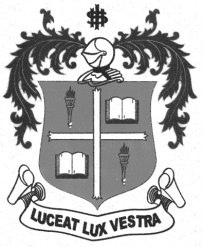     M.Sc. DEGREE EXAMINATION - STATISTICSTHIRD SEMESTER – NOVEMBER 2012ST 3955 - DATA WAREHOUSING AND DATA MINING               Date : 08/11/2012 	Dept. No. 	  Max. : 100 Marks    Time : 9:00 - 12:00                                              SECTION AAnswer all the questions							(2x10=20 Marks)1. Define ROC and AUC2. State any two uses of a Decision tree3. State the use of Kernel function in Support Vector Machine4. State any two uses of a Gains chart5. Explain any two application of text mining6. What are the components of a middle tier in a three tier architecture?7. How the connection is established between client tier and middle tier?8. How the connection is established between middle tier and database tier?9. What are the components of a decision support system?10. What are the components of a database tier?SECTION BAnswer any FIVE questions							(5x8=40 Marks)11. State the Applications of Data mining and the steps involved in a Data mining project12. Explain the steps involved in construction of a Classification tree13. Explain Bagging and Random Forest Method14. Explain the steps involved in AdaBoost M1 algorithm for Boosting model performance15. Explain Kth Nearest Neighbourhood Method of classification16. Explain the functionalities of all the components of a web server17. What are the steps involved in order to cash process18. What are the steps involved in a procedure procure to pay processSECTION CAnswer any TWO questions						(2x20=40 Marks)19. (i) Explain Naive Bayes Classification method and the steps involved in construction of CHAID   (ii)Explain the methods of model validation20. (i) Explain Artificial Neural Network   (ii)Explain Support Vector Machine in detail21.Explain the ETL process by explaining the different stages in data warehouse22. Explain the sql* loader process to transfer the data from the flat file to a table in a data base